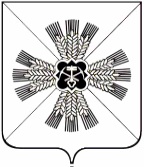 КЕМЕРОВСКАЯ ОБЛАСТЬАДМИНИСТРАЦИЯ ПРОМЫШЛЕННОВСКОГО МУНИЦИПАЛЬНОГО РАЙОНАПОСТАНОВЛЕНИЕот  « 03 » июля 2019г  № 775-П   пгт. ПромышленнаяОб утверждении Порядка реализации мероприятий по организации профессионального обучения и дополнительного профессионального образования лиц предпенсионного возраста в рамках федерального проекта «Старшее поколение» национального проекта «Демография»на территории Промышленновского районаВ целях реализации постановления Коллегии Администрации Кемеровской области от 25.10.2013 № 467 «Об утверждении государственной программы Кемеровской области «Содействие занятости населения Кузбасса» на 2014-2021 годы» и Порядка реализации мероприятий по организации профессионального обучения и дополнительного профессионального образования лиц предпенсионного возраста в рамках федерального проекта «Старшее поколение» национального проекта «Демография», утвержденного постановлением Коллегии Администрации Кемеровской области от 05.03.2019 № 136    администрация Промышленновского муниципального района постановляет:1. Утвердить прилагаемый Порядок реализации мероприятий по организации профессионального обучения и дополнительного профессионального образования лиц предпенсионного возраста в рамках федерального проекта «Старшее поколение» национального проекта «Демография» на территории Промышленновского района.2. Установить что уполномоченным органом по финансированию профессионального обучения и дополнительного профессионального образования, организуемого на территории Промышленновского района, является администрация Промышленновского муниципального района.3. Настоящее постановление подлежит обнародованию на официальном сайте администрации Промышленновского муниципального района в сети Интернет.4. Контроль за исполнением настоящего постановления возложить на заместителя главы Промышленновского  муниципального  района                       А.А. Зарубину.5. Настоящее постановление вступает в силу с даты подписания.Утвержденпостановлением администрации Промышленновского муниципального районаот 03 июля 2019г.  № 775-ППорядок реализации мероприятий по организации профессионального обучения и дополнительного профессионального образования лиц предпенсионного возраста в рамках федерального проекта «Старшее поколение» национального проекта «Демография» на территории Промышленновского района1. Общие положения1.1. Настоящий  Порядок определяет цели, задачи, механизм предоставления финансовых средств на реализацию мероприятий по организации профессионального обучения и дополнительного профессионального образования лиц предпенсионного возраста и контроля за их использованием, а также последовательность и условия взаимодействия администрации Промышленновского муниципального района (далее – администрация), государственного казенного учреждения центр занятости  населения  Промышленновского района (далее - ЦЗН), муниципальных учреждений и администраций городского и сельских территорий (далее - работодатели) и лиц предпенсионного возраста при организации профессионального обучения и дополнительного профессионального образования.Настоящий Порядок разработан в целях реализации постановления Коллегии Администрации Кемеровской области от 05.03.2019 № 136 «Об утверждении Порядка реализации мероприятий по организации профессионального обучения и дополнительного профессионального образования лиц предпенсионного возраста в рамках федерального проекта «Старшее поколение» национального проекта «Демография». 1.2. В рамках настоящего Порядка профессиональное обучение и дополнительное профессиональное образование (далее - профессиональное обучение) лиц предпенсионного возраста осуществляется в целях поддержки их занятости в части обеспечения конкурентоспособности на рынке труда.Профессиональное обучение направлено на создание экономических и социальных условий, обеспечивающих недопущение дискриминации лиц предпенсионного возраста, и будет способствовать продолжению трудовой деятельности, как на прежних рабочих местах, так и на новых рабочих местах в соответствии с их пожеланиями, профессиональными навыками и физическими возможностями.1.3. Профессиональное обучение организуется по востребованным в экономике профессиям (специальностям, навыкам и компетенциям).1.4. Мероприятия    по   профессиональному        обучению      могут        быть организованы   для   работников     муниципальных     учреждений,   состоящих   в трудовых отношениях с работодателем (далее - работники).1.5. Профессиональное обучение организуется для лиц предпенсионного возраста. К лицам предпенсионного возраста относятся граждане в течение пяти лет до наступления возраста, дающего право на страховую пенсию по старости, в том числе назначаемую досрочно.1.6. Профессиональное обучение осуществляется в образовательных организациях и организациях, осуществляющих обучение, имеющих лицензию на осуществление образовательной деятельности и включенных в реестр образовательных организаций для профессионального обучения и дополнительного профессионального образования лиц предпенсионного возраста (далее – реестр).1.7. Реестр формируется департаментом труда и занятости населения Кемеровской области.1.8. Продолжительность профессионального обучения определяется в зависимости от требований работодателей, содержания образовательных программ и составляет не более трех месяцев (от 16 до 500 часов). 1.9. Повторное направление на профессиональное обучение одного человека в рамках федерального проекта «Старшее поколение» национального проекта «Демография» не допускается. 1.10. Организация и проведение профессионального обучения осуществляется на принципах социального партнерства на основании договора о совместной деятельности по организации профессионального обучения и дополнительного профессионального образования, заключенного между ЦЗН и работодателем (далее - договор о совместной деятельности), работодателем и образовательной организацией;1.11. Профессиональное обучение осуществляется в соответствии:с Законом Российской Федерации «О занятости населения в Российской Федерации» от 19.04.91 № 1032-1;с постановлением Коллегии Администрации Кемеровской области 
от 25.10.2013 № 467 «Об утверждении государственной программы Кемеровской области «Содействие занятости населения Кузбасса» на 2014-2021 годы»;с постановлением Коллегии Администрации Кемеровской области от 05.03.2019 № 136 «Об утверждении Порядка реализации мероприятий по организации профессионального обучения и дополнительного профессионального образования лиц предпенсионного возраста в рамках федерального проекта «Старшее поколение» национального проекта «Демография».2. Основные цели и задачи2.1. Целью организации профессионального обучения является поддержка лиц предпенсионного возраста в части обеспечения конкурентоспособности на рынке труда.2.2. К задачам организации профессионального обучения относятся:создание экономических и социальных условий, обеспечивающих недопущение дискриминации   лиц     предпенсионного   возраста, что   будет   способствовать продолжению трудовой деятельности, как на прежних рабочих местах, так и на новых рабочих местах в соответствии  с их пожеланиями,    профессиональными навыками и физическими возможностями.Последовательность и условия взаимодействия администрации, ЦЗН, работодателей и граждан предпенсионного возраста3.1. Администрация:3.1.1. Информирует работодателей об условиях организации и проведения профессионального обучения, а также о порядке и условиях его финансирования. Направляет работодателям форму договора о совместной деятельности.3.1.2. Организует и проводит с работодателями совещания, семинары, круглые столы по вопросам организации профессионального обучения.3.1.3. Подает в департамент труда и занятости населения Кемеровской области заявку на выделение межбюджетного трансферта на организацию профессионального обучения.3.1.4. Ведет прием, учет и контроль документов, предоставляемых работодателями в соответствии с условиями договора о совместной деятельности.3.1.5. Осуществляет финансирование мероприятий в соответствии с пунктом 4 настоящего Порядка.3.1.6. Предоставляет в департамент труда и занятости населения Кемеровской области согласованную с ЦЗН установленную отчетную информацию об организации профессионального обучения.3.2. ЦЗН:3.2.1. Информирует работодателей об условиях организации и проведения профессионального обучения, а также о порядке и условиях его финансирования. Предлагает работодателям проект договора о совместной деятельности. 3.2.2. Участвует в совещаниях, семинарах, круглых столах по вопросам организации профессионального обучения.3.2.3. Осуществляет рассмотрение поступивших от работодателей заявок на организацию профессионального обучения. 3.2.4. Основаниями для отказа работодателям в заключении договора о совместной деятельности являются:возбуждение дела о несостоятельности (банкротстве) и введение процедуры ликвидации или банкротства в установленном законодательством Российской Федерации порядке;наличие задолженности по заработной плате, а также по уплате налогов, сборов и других обязательных платежей в бюджеты бюджетной системы Российской Федерации, срок исполнения по которым наступил в соответствии с законодательством Российской Федерации;представление неполного пакета документов или представление недостоверных документов, указанных в пункте 3.3.1 настоящего Порядка;несоответствие гражданина, предполагаемого к направлению на профессиональное обучение, условиям пункта 1.5 настоящего Порядка;несоответствие продолжительности профессионального обучения условиям пункта 1.8 настоящего Порядка;представление заявки на повторную организацию профессионального обучения работников;отсутствие курса обучения в реестре;отсутствие средств областного бюджета, выделенных на эти цели.3.2.5. По результатам рассмотрения заявок заключает договоры о совместной деятельности. 3.2.6. Вносит в регистр получателей услуг представленные сведения о работодателе и работниках, направленных на профессиональное обучение.3.2.7. Ведет мониторинг трудоустройства (сохранения занятости) граждан, завершивших профессиональное обучение. 3.2.8. Ведет прием, учет и контроль документов, представляемых работодателями в соответствии с условиями договора о совместной деятельности.3.2.9. Согласовывает с администрацией установленную отчетную информацию о реализации мероприятий для предоставления в департамент труда и занятости населения Кемеровской области.3.3. Работодатели:3.3.1. Предоставляют в ЦЗН по месту своего нахождения заявки на участие в реализации регионального проекта «Старшее поколение» в части организации профессионального обучения работников. К заявке прилагаются следующие документы:обязательство о создании условий для освобождения работников от исполнения служебных обязанностей (полное или частичное) на время прохождения профессионального обучения;копия приказа (распоряжения), подтверждающего проведение мероприятий по высвобождению работников, - в случае организации профессионального обучения работников, находящихся под риском увольнения;поименный список работников, предполагаемых к направлению на профессиональное обучение, в профессионально-квалификационном разрезе с указанием профессий (образовательных программ), по которым планируется организовать профессиональное обучение, и рабочих мест, предоставляемых (сохраняемых) работодателем работникам после прохождения профессионального обучения;расчет затрат на организацию профессионального обучения работников по каждой профессии (образовательной программе);копия лицензии на осуществление образовательной деятельности образовательной организации или образовательного подразделения организации работодателя;копия учебного (учебно-тематического) плана на каждую образовательную программу;проект договора с образовательной организацией на организацию профессионального обучения.Работодатель вправе представить:обоснование необходимости организации профессионального обучения работников (с указанием проблем, связанных с отсутствием у работников необходимой квалификации (навыков), основных мероприятий по устранению имеющихся проблем, ожидаемых результатов после прохождения работниками профессионального обучения); копию свидетельства о государственной регистрации юридического лица;выписку из Единого государственного реестра юридических лиц, содержащую сведения об основном виде экономической деятельности в соответствии с ОКВЭД, полученную не ранее чем за три месяца до дня подачи заявки в ЦЗН.3.3.2. Заключают договоры о совместной деятельности.3.3.3. Представляют администрации и ЦЗН документы, предусмотренные условиями договора о совместной деятельности.3.4. Граждане предпенсионного возраста:3.4.1. Осуществляют совместно с работодателем выбор профессии, специальности (образовательной программы) для профессионального обучения.3.4.2. Приступают к обучению в соответствии с условиями договора о совместной деятельности.Предоставление финансовых средств и контрольза их использованием4.1. Финансирование мероприятий осуществляется за счет средств бюджета Промышленновского муниципального района, поступивших из областного бюджета в виде межбюджетного трансферта на организацию профессионального обучения (далее – межбюджетный трансферт). Финансовые средства, предоставленные работодателю, носят целевой характер и не могут быть использованы на другие цели.4.2. Межбюджетный трансферт предоставляется по кодам бюджетной классификации бюджетов Российской Федерации: код главного распорядителя бюджетных средств 889 «Департамент труда и занятости населения Кемеровской области», раздел 0400 «Национальная экономика», подраздел 0401 «Общеэкономические вопросы», целевая статья  058P3 52940 «Организация профессионального обучения и дополнительного профессионального образования лиц предпенсионного возраста» в рамках регионального проекта «Старшее поколение» подпрограммы «Реализация мероприятий по профессиональному обучению и дополнительному профессиональному образованию граждан предпенсионного возраста» государственной программы Кемеровской области «Содействие занятости населения Кузбасса», вид расходов 540 «Иные межбюджетные трансферты».4.3. За счет средств межбюджетного трансферта, выделенных на эти цели,  финансируются расходы работодателей на профессиональное обучение, работников предпенсионного возраста, включающие:оплату труда педагогических работников, квалифицированных рабочих и специалистов, непосредственно осуществляющих производственное обучение (производственную практику);оплату труда членов квалификационных комиссий по аттестации лиц, закончивших обучение;оплату аренды (на время проведения обучения) и содержания необходимых для обучения учебно-производственных площадей;оплату за приобретение инструментов, приспособлений, сырья, спецодежды и    других   материальных   ресурсов,  необходимых    для   учебного   процесса,амортизационные отчисления за период эксплуатации оборудования в процессе обучения;оплату (при необходимости) расходов на получение разрешений и допусков к работе по полученной профессии (специальности).4.4 Размер средств, предоставленных работодателю на профессиональное обучение, не может превышать 68,5 тысяч рублей на 1 человека. 4.5. Финансовые средства предоставляются работодателю на финансирование предстоящих расходов, указанных в пунктах 4.3 настоящего Порядка.4.6. Предоставление финансовых средств работодателю на организацию профессионального обучения осуществляется администрацией ежемесячно перечислением финансовых средств на счет работодателя не позднее 15 банковских дней с момента поступления средств из областного бюджета, но не ранее представления работодателем в администрацию заключенного договора о совместной деятельности.4.7. Работодатель в трехдневный срок после завершения работниками профессионального обучения представляет в администрацию и ЦЗН заверенные в установленном порядке копии следующих документов:договора, заключенного с образовательной организацией, на организацию профессионального обучения;распорядительных документов о зачислении граждан в образовательную организацию на профессиональное обучение, об отчислении граждан после завершения процесса обучения;протокола заседания аттестационной (экзаменационной) комиссии;документов, подтверждающих расходы на организацию профессионального обучения (платежные поручения и др.);приказа о приеме на новое место работы, переводе на другую работу внутри организации либо копию дополнительного соглашения к трудовому договору работника о расширении перечня видов работ в связи с повышением квалификации или переподготовкой (в случае сохранения рабочего места без изменения служебных обязанностей – справку о численности граждан, сохранивших рабочие места).4.8. Ответственность за достоверность представляемых сведений и целевое использование финансовых средств на расходы, предусмотренные настоящим Порядком, возлагается на работодателя, получившего эти средства.4.9. Контроль за исполнением настоящего Порядка, целевым использованием финансовых средств осуществляется администрацией в пределах своих полномочий путем проведения документарной проверки отчетных документов, представляемых работодателем в соответствии с настоящим Порядком, включая первичную документацию.4.10. В случае нецелевого использования финансовые средства, перечисленные работодателю на организацию профессионального обучения, подлежат возврату в сумме, использованной не по целевому назначению.4.11. В случае нецелевого использования и (или) нарушения работодателем условий договора о совместной деятельности в течение семи рабочих дней со дня установления нецелевого использования финансовых средств и (или) факта нарушения условий договора о совместной деятельности администрация направляет работодателю уведомление  о  необходимости возврата финансовых средств в бюджет Промышленновского муниципального района.4.12. Работодатель в течение пятнадцати рабочих дней со дня получения уведомления обязан вернуть сумму полученных финансовых средств в бюджет Промышленновского муниципального района в соответствии с реквизитами, указанными в уведомлении администрации.4.13. Администрация возвращает финансовые средства в областной бюджет в соответствии с действующим бюджетным законодательством Российской Федерации.5.Заключительные положения5.1. Форма заявки администрации на предоставление межбюджетного трансферта и заявки  работодателя на участие в региональном проекте «Старшее поколение» в части организации профессионального обучения работников установлена приложением к настоящему Порядку.5.2. Объем межбюджетного трансферта утверждается Законом Кемеровской области об областном бюджете.Приложение к Порядку реализации мероприятийпо организации профессиональногообучения и дополнительногопрофессионального образованиялиц предпенсионного возраста в рамках федерального проекта «Старшее поколение» национального проекта «Демография» на территории Промышленновского районаБланк организацииЗаявкана предоставление финансовых средств на реализацию мероприятийпо организации профессионального обучения и дополнительного профессионального образования работников предпенсионного возраста муниципальных учрежденийВ  соответствии  с  Порядком  реализации  мероприятий  по  организации профессионального обучения  лиц предпенсионного возраста, утвержденным Постановлением  Коллегии  Администрации  Кемеровской области от  05.03.2019 № 136, прошу предоставить финансовые средства на организацию профессионального обучения и дополнительного профессионального образования работников.Руководитель                                    ________________Ф.И.О.  ____________________                                                                                                              (подпись)                              (расшифровка подписи) «____»_________20___г.     М.П. Директору ГКУ ЦЗН _________________________                                                                                                                                                  (города, района)                                          от _________________________________________                                                                                                      (наименование юридического лица)ЗАЯВКА № ___на участие в реализации регионального проекта «Старшее поколение», утвержденного распоряжением Коллегии Администрации Кемеровской области от 11.12.2018 № 602-р, в части организации профессионального обучения и дополнительного профессионального образования работников предпенсионного возрастаВ  соответствии  с  Порядком  реализации  мероприятий  по  организации профессионального обучения  лиц предпенсионного возраста, утвержденным Постановлением Коллегии Администрации Кемеровской области от 05.03.2019 
№ 136, прошу рассмотреть возможность организации совместной деятельности по профессиональному обучению и дополнительному профессиональному образованию работников предпенсионного возраста по профессии (специальности, курсу обучения)  ________________________________________ ______________________________________________________________________      (наименование профессии, специальности, курса обучения, образовательной программы)К настоящей заявке прилагаются:1. __________________________________________________________2. ___________________________________________________________3. ___________________________________________________________4. ___________________________________________________________5. ___________________________________________________________6. ___________________________________________________________7. ___________________________________________________________Дата заполнения заявки «___»__________ 201__ г.Руководитель организации _______________________      ________________                                                                                                               Ф.И.О.                                                        Подпись                                                                                        МПГлавный бухгалтер __________________________             ________________                                                            Ф.И.О.                                                                        ПодписьК заявке прилагаются следующие документы:обязательство о создании условий для освобождения работников от исполнения служебных обязанностей (полное или частичное) на время прохождения профессионального обучения;копия приказа (распоряжения), подтверждающего проведение мероприятий по высвобождению работников, - в случае организации профессионального обучения работников, находящихся под риском увольнения;поименный список работников, предполагаемых к направлению на профессиональное обучение, в профессионально-квалификационном разрезе с указанием профессий (образовательных программ), по которым планируется организовать профессиональное обучение, и рабочих мест, предоставляемых (сохраняемых) работодателем работникам после прохождения профессионального обучения (Приложение № 1);расчет затрат на организацию профессионального обучения работников по каждой профессии (образовательной программе) (Приложение № 2);копия лицензии на осуществление образовательной деятельности образовательной организации или образовательного подразделения организации работодателя;копия учебного (учебно-тематического) плана на каждую образовательную программу;проект договора с образовательной организацией на организацию профессионального обучения (в случае организации профессионального обучения в образовательном подразделении организации работодателя - проект приказа о направлении работников на профессиональное обучение).Работодатель вправе представить:обоснование необходимости организации профессионального обучения работников (с указанием проблем, связанных с отсутствием у работников необходимой квалификации (навыков), основных мероприятий по устранению имеющихся проблем, ожидаемых результатов после прохождения работниками профессионального обучения); копию свидетельства о государственной регистрации юридического лица;выписку из Единого государственного реестра юридических лиц, содержащую сведения об основном виде экономической деятельности в соответствии с ОКВЭД, полученную не ранее чем за три месяца до дня подачи заявки в ЦЗН.Приложение № 1Поименный список работников, направляемых на обучениевв ______________________________________________________(наименование образовательной организации)* - Относится ли данный гражданин к категории граждан предпенсионного возраста, на основании данных органов Пенсионного фонда Российской Федерации, получаемых в рамках соглашений, заключенных в электронной форме между органами Пенсионного фонда Российской Федерации и работодателями.Руководитель организации										____________________________		М.П.Приложение № 2Расчет затратна организацию профессионального обученияРаботников _____________________________________________________________________________                                                                    (полное наименование организации)по___________________________________________________________________________                                      (профессии (специальности), образовательной программе, курсу обучения)Численность обучающихся в группе__________ человек.		Продолжительность обучения: ________часов,  ______ месяцев (не более 3 мес.).* - С приложением договора аренды.Работодатель** **Должно содержать полное наименования организации, должности, Ф.И.О. руководителя и главного бухгалтера, дату подписания и заверено печатью организации.ГлаваПромышленновского муниципального районаИсп. Е.Л. ЖуковаТел. 71917                             Д.П. ИльинЗаместитель главыПромышленновского муниципального района                 А.А. ЗарубинаНаименование мероприятияПериод участия(с указанием начала и окончания мероприятия)Численность участников мероприятия, чел.Расчетный объем затрат,тыс. руб.Профессиональное обучение, дополнительное профессиональное образованиеСведения о работодателеСведения о работодателеПолное наименование организации (в соответствии со свидетельством о внесении записи в ЕГРИЛ, ЕГРЮП)ИННЮридический адресАдрес фактического места нахожденияПочтовый адрес (с почтовым индексом)Телефон, факс (с кодом населенного пункта)Электронная почтаКонтактные данные (должность, Ф.И.О., телефон)Наименование мероприятияПериод участия(с указанием начала и окончания мероприятия)Численность участников мероприятия, чел.Расчетный объем затрат,тыс. руб.Профессиональное обучение, дополнительное профессиональное образование№ п/пФ.И.ОСтатус работника*№ СНИЛСДата рождения Уровень образованияПрофессия, специальность(по месту работы)Профессия, специальность (образовательная программа, курс), предлагаемая для обученияВид обуче-ния (переподго-товка)Форма обучения (очная, дистан-ционная)Место работыпосле окончания обучения с указанием профессии, специальности 12345678п/пНаименование статей расходовСумма затрат, руб.Сумма затрат, руб.п/пНаименование статей расходовна группуна 1 чел.1Оплата труда педагогических работников, квалифицированных рабочих и специалистов, непосредственно осуществляющих производственное обучение (производственную практику):- теория: ____ час. х ___руб. =_____ руб.- практика: _____ час. х  _____ руб. =_____ руб.Х2Оплата труда членов квалификационных комиссий по аттестации лиц, закончивших обучение: ____ час. х ____ руб. х ____ чел.Х3Оплата за аренду (на время проведения обучения) и содержание необходимых для обучения учебно-производственных площадей*4Оплата за приобретение инструментов, приспособлений, сырья, спецодежды и других материальных ресурсов, необходимых для учебного процесса, амортизационные отчисления за период эксплуатации оборудования в процессе обучения (указать виды расходов):-…   5Оплата (при необходимости) расходов на получение разрешений и допусков к работе по полученной профессии (специальности)6Итого по обучению (сумма прописью):  ____________________________________________ 